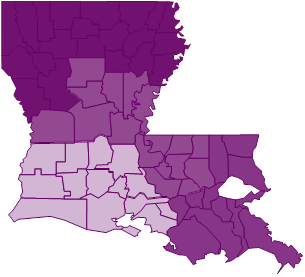           NLAHEC        CLAHEC     SWLAHEC                                    SELAHEC